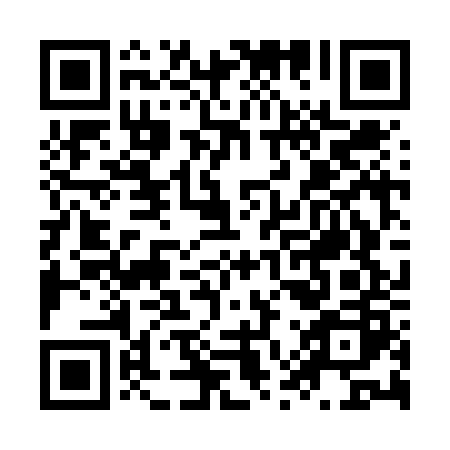 Ramadan times for Mashhad, AfghanistanMon 11 Mar 2024 - Wed 10 Apr 2024High Latitude Method: NonePrayer Calculation Method: University of Islamic SciencesAsar Calculation Method: ShafiPrayer times provided by https://www.salahtimes.comDateDayFajrSuhurSunriseDhuhrAsrIftarMaghribIsha11Mon4:404:406:0612:003:205:535:537:1912Tue4:394:396:0511:593:215:545:547:2013Wed4:374:376:0311:593:215:555:557:2114Thu4:364:366:0211:593:215:565:567:2215Fri4:344:346:0011:583:225:575:577:2316Sat4:334:335:5911:583:225:585:587:2417Sun4:314:315:5711:583:235:595:597:2518Mon4:304:305:5611:583:236:006:007:2619Tue4:284:285:5411:573:236:016:017:2720Wed4:264:265:5311:573:246:026:027:2821Thu4:254:255:5211:573:246:026:027:2922Fri4:234:235:5011:563:256:036:037:3023Sat4:224:225:4911:563:256:046:047:3124Sun4:204:205:4711:563:256:056:057:3225Mon4:184:185:4611:553:266:066:067:3326Tue4:174:175:4411:553:266:076:077:3427Wed4:154:155:4311:553:266:086:087:3528Thu4:144:145:4111:553:266:096:097:3629Fri4:124:125:4011:543:276:096:097:3730Sat4:104:105:3811:543:276:106:107:3831Sun4:094:095:3711:543:276:116:117:391Mon4:074:075:3511:533:286:126:127:402Tue4:054:055:3411:533:286:136:137:413Wed4:044:045:3211:533:286:146:147:434Thu4:024:025:3111:533:286:156:157:445Fri4:004:005:2911:523:296:166:167:456Sat3:593:595:2811:523:296:166:167:467Sun3:573:575:2711:523:296:176:177:478Mon3:553:555:2511:513:296:186:187:489Tue3:543:545:2411:513:296:196:197:4910Wed3:523:525:2211:513:306:206:207:50